First United ChurchSeeking to be a welcoming community of Christian faith, proclaiming and celebrating the love of God in Jesus Christ through the Inspiration of the Holy Spirit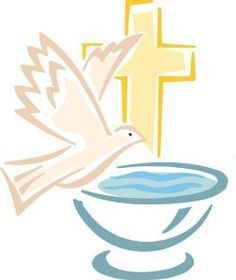 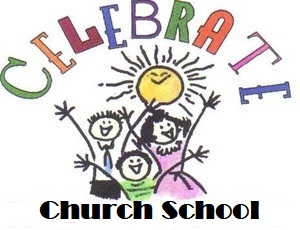 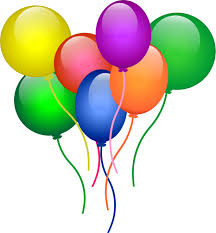 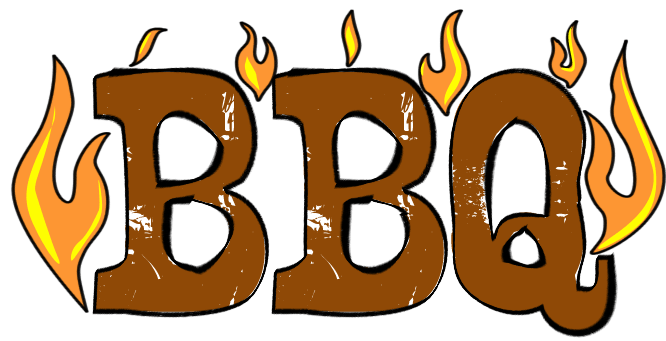 June 10, 2018 @ 10:30am7 Curtis St., St.Thomas, ON  N5P 1H3  Phone: (519) 631-7570e-mail: office@1stunitedchurch.caweb:  www.1stunitedchurch.caMINISTERS:  ALL  THE  PEOPLE OF  GODPastoral Minister: Rev. Emmanuel K. OforiMusic Minister: Jody McDonald-GroulxSecretary/Treasurer: Lori HoffmanCustodian: Dave Luftenegger      Notes: Asterisk (*) – You may stand if comfortable doing soVU = Voices United          MV = More VoicesGod Gathers Us TogetherMusical/Choral PreludeMV#92 “Like A Rock” (2x)Like a rock, like a rock, God is under our feet.  Like the starry night sky God is over our head.  Like the sun on the horizon God is ever before.  Like the river runs to ocean, our home is in God evermore.MV#157 “I Am a Child of God”  v. 1 (2x)I am a child of God, I am a glimpse of God’s new creation.  I am a child of God, I am a child of God.Opening PrayerLighting of the Christ CandleLife and Work of the Church [see insert]Welcoming of VisitorsGod Draws Us Near To WorshipCall to WorshipOne:	Let us worship God as children...All:	with wonder and joy. One:	Let us worship God as youth...All:	with questions and impatient hearts. One:	Let us worship God as adults...All:	with gratitude and discipline. One:	Let us worship God as elders...All:	with wisdom and hope. One:	Let the whole Body of Christ sing praises to God, 	from whom all blessings flow. All:	For our God sustains us at every age and in every age. 	God gives us ways to cope with our struggles. One:	We come to share God this day! All:	Hallelujah. Amen.	Prayer of Thanksgiving & Intercession/ The Lord’s Prayer (VU #960)Children SingingHymn:  “I Am the Church, You are the Church” (see insert)Church School Closing Celebrations* Hymn: VU #444 “Child of Blessing, Child of Promise”Sacrament of Baptism* Hymn: VU #309  “Para, Para, Pitter Pat”God Invites Us To Listen For His WordOld Testament Reading:	 1 Samuel 2:22-26Reader:		This is the Word of GodAll:		Thanks be to GodGospel Reading:		 Matthew 19:13-15Reader:		This is the Gospel of ChristAll:		We praise Oh Christ* Hymn of Preparation: “Read Your Bible, Pray Every Day”The Message:	“Read Your Bible, Pray Every Day”God Invites Us To Respond To His LoveOffertoryHymn of Dedication   God of love, hear our prayer, bless this offering we bring you.     May our lives do your will, guide and guard us forever.     Give us courage to stand for truth, help us give to others.     God of love, hear our prayer, bless this offering we bring you.Offertory PrayerGod Sends Out Into the World to Serve*Closing Hymn: MV #211 “Go Now in Peace”* Benediction/Sending ForthThreefold Amen* Musical PostludeTODAY’S MESSAGESONG:		Read Your Bible, Pray Every Day1.Read your Bible.
Pray every dayPray every dayPray every day Read your Bible.
Pray every day.
And you’ll grow, grow, grow
And you’ll grow, grow, grow.And you’ll grow, grow, grow.Read your Bible.
Pray every day.
And you’ll grow, grow, grow.2.Don’t read your Bible.
Don’t pray every day.
Don’t pray every day
Don’t pray every day
Don’t read your Bible.
Don’t pray every day
And you’ll shrink, shrink, shrink.
And you’ll shrink, shrink, shrink.And you’ll shrink, shrink, shrink.Don’t read your Bible.
Don’t pray every day
And you’ll shrink, shrink, shrink.3.Read your Bible.
Pray every dayPray every dayPray every day Read your Bible.
Pray every day.
And you’ll grow, grow, grow
And you’ll grow, grow, grow.And you’ll grow, grow, grow.Read your Bible.
Pray every day.
And you’ll grow, grow, grow.